Anmeldung - Pädagogische NachmittagsangeboteLiebe Eltern,wir starten in eine weitere AG Runde in diesem Jahr. Vom 22.04.2024 -  25.04.2024 findet die Schnupperwoche statt. Für die weitere Teilnahme ist danach eine verbindliche Anmeldung notwendig. Bitte überlegen Sie gemeinsam mit Ihrem Kind, an welchen AG´s es gerne teilnehmen möchte! Die Wahl der AG ist freiwillig. Ihr Kind muss keine AG wählen, wenn es dies nicht möchte. Die Teilnahme an den gewählten AG‘s ist jedoch verpflichtend für den Zeitraum vom 29.04.2024 bis zu den Sommerferien. Bitte holen Sie Ihr Kind nicht vor dem AG-Ende ab (16:30 Uhr). Bei wiederholtem unentschuldigtem Fehlen, behalten wir uns vor, den AG-Platz an ein anderes Kind zu vergeben. Wegen der begrenzten Anzahl an Plätzen kann nicht immer allen Wünschen entsprochen werden. Daher können bei der Verteilung nur die fristgerecht eingegangenen Anmeldungen bis zum 25.04.2024 berücksichtigt werden. Bevorzugt werden bei der Einwahl von AG‘s Kinder aus Wartelisten und Kinder, die die AG noch nicht besucht haben!Kurze AG-BeschreibungMontags:Lego-Baustelle alle Klassen: In unserer Lego-AG verwirklichen wir gemeinsam spannende Bauprojekte, fördern dabei Teamarbeit, Feinmotorik und Kreativität.Werken AG 3. + 4. Kl.: In der Werken AG wird gemessen, gezeichnet, gesägt und geschliffen. Alle Kinder haben viel Spaß beim handwerklichen Schaffen – mit Bohrer, Sägen, Feilen oder der Heißklebepistole – um ihre Werke anzufertigen.Webrahmen AG nur 3. + 4. Kl.: Hier basteln die Kinder mithilfe des Webrahmens Armbänder oder Mini-Teppiche mit bunten Fäden, Schnüre bzw. Wolle. Ihre selbst hergestelten Dinge können sie dann mit nach Hause nehmen.Dienstags: Jungs AG für 1. + 2. Kl.:  Hier treffen sich Jungen aus Klasse 1 und 2 und bringen gemeinsam mit AG Leitung Herr Schöner eigene Interessen und Ideen in die Ausgestaltung der AG mit ein. Es wird gespielt, getobt und macht viel Spass. Perlen AG für alle Klassen: In der Perlen AG werden die feinmotorischen Fähigkeiten der Kinder gefördert. Es werden mit verschiedenen Perlen Arm- und Halsketten angefertigt. Die Kinder können sich dabei entspannen und ihrer Kreativität freien Lauf lassen.Näh AG nur 2. + 3. Kl.: In der Näh- AG werden mithilfe von Stoffen, Garn und anderen Materialien coole „Pokémon-Kissen“ selbst genäht.Ball- und Bewegungsspiele AG nur 2. Kl.: Bei dieser sportlichen AG geht es um das vielfältige Spielen und Bewegen mit und ohne Geräte (Bälle). Dabei werden den Kindern verschiedene Bewegungs- und Erfahrungsmöglichkeiten geboten, ihre Körperkoordination verbessert und ihre Reaktionsfähigkeit gefördert.Mittwochs:Basteln mit Modelliermasse AG 2. + 4. Kl.: Bei dieser AG kannst du deiner Fantasie freien Raum lassen. Figuren, Schalen, Tassen u. Ä. können kreiert und im Anschluss mit Acrylfarben bemalt und verziert werden.Bügelperlen AG nur 1. + 2. Kl.: In der Bügelperlen-AG sind deiner Fantasie keine Grenzen gesetzt. Du hast du Möglichkeit, frei oder mit einer Vorlage loszustecken.Koch AG: (nur 1. Kl. max. 10 Teilnehmer): An den Fähigkeiten der Teilnehmer angepasst, kochen, schnippeln, rühren oder backen wir gemeinsam eine Kleinigkeit und verspeisen diese dann anschließend gemeinsam.Donnerstags: Fußball-AG alle Klassen: Fortsetzung der beliebten Fußball AG in der Turnhalle! Bitte HALLENSCHUHE MITBRINGEN!Mädchen AG alle Klassen: Hier treffen sich die Mädchen aus allen Klassen und gestalten zusammen die AG mit ihren eigenen Ideen und Vorstellungen mit. Dabei werden u. a. Spiele gespielt, gemalt und gebastelt. Vorzug haben Kinder aus der Warteliste und Kinder, die die AG noch nicht besucht haben!Werken AG 3. + 4. Kl.: In der Werken AG wird gemessen, gezeichnet, gesägt und geschliffen. Alle Kinder haben viel Spaß beim handwerklichen Schaffen – mit Bohrer, Sägen, Feilen oder der Heißklebepistole – um ihre Werke anzufertigen.Buchclub-AG: 1. + 2. Klasse: Ziel der AG ist es, dass nicht nur Frau Raekow den Kindern in entspannter Atmosphäre etwas Schönes vorliest, sondern dass im Verlauf der AG-Zeit die ‚größeren‘ den‘ kleineren‘ Kindern etwas geneseitig im Ruheraum vorlesen. (max. 12 Kinder).Acryl AG (1. Kl.): Bei der Acryl AG werden verschiedene Maltechnicken ausprobiert, Motive vorgezeichnet und dann mit Acryl-Farben auf Leinwände gemalt. Bitte nur die AG des jeweiligen Jahrgangs ankreuzen und den unteren Abschnitt unterschrieben bis spätestens 25.04.2024 wieder abgeben! ---------------------------------------------------------------------------------------------------------------------------------------------------------------------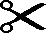 Name des Kindes/ Klasse_________________________________________Wunsch AG_________________________________________________Wunsch AG _________________________________________________	Datum___________________                  Unterschrift Eltern______________________________UhrzeitMontagDienstagMittwochDonnerstag15:15–16:30                          Lego-Baustelle 
Hr. Schöner 
(alle Klassen) 
max. 12 Kinder
Ort: LegoraumJungs AG
Herr Schöner
(1.+ 2. Kl.) 
12 K.
Ort: LegoraumBasteln m. Modelliermasse
Fr. Bachmann
(2. - 4. Kl.) 10 K. 
Ort: BastelraumFußball-AG
Herr Friedrich
(alle Klassen) 
max. 20 K.
Ort: Turnhalle15:15–16:30                          Werken AG
Herr Quiroz 
(3. + 4. Kl.) 
max. 10 K. 
Ort:KunstraumPerlen AG
Fr. Menzel
(alle Jahrgänge) max. 10 K. 
Ort: KunstraumBügelperlen AG Frau Kämmerling
(1.+2.Kl.) 
max. 14 K.
Ort: LegoraumMädchen AG
Frau Toledo
(alle Klassen)
max. 10 K. 
Ort: Bastelraum15:15–16:30                          Webrahmen AGFrau Akca(3.+4. Kl.)max. 8 K.Ort: BastelraumBall- und Bewegungsspiele AGFrau Baumann(2. Kl.)
(max. 12 Kinder)Ort: TurnhalleKoch AGFr. Dorand & Fr. Gornik 
(nur 1. Kl.) 
max. 10 Kinder
Ort: SchulkücheBuchclub 
Frau Raekow
(1.+ 2. Klasse)
max. 12 K. 
Ort: Ruheraum15:15–16:30                          Näh AG
Fr. Strätz Koppetsch
(2. + 3. Kl.)
max. 10 K.
Ort: BastelraumAcryl AG
Frau Lopez
(1. Kl.) 
max. 10 Kinder.
Ort: Kunstraum